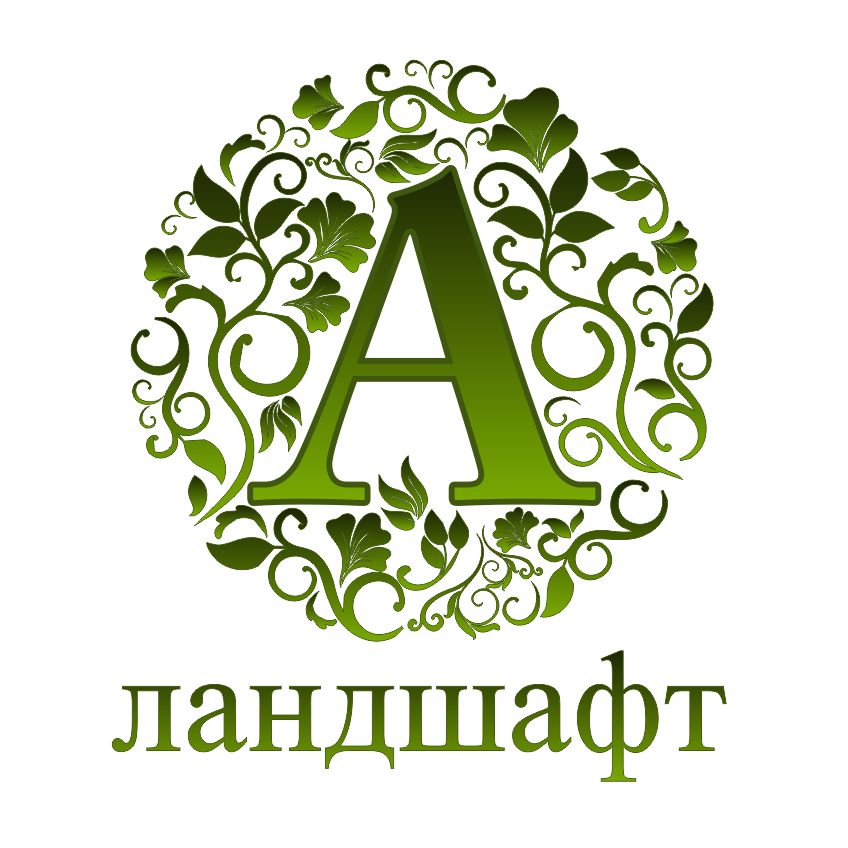 __________________________________________________________________________________________Прайс-листНас часто спрашивают:  «Какова  стоимость ландшафтных работ за сотку?»  Исходя из многолетнего опыта, можем сказать, что стоимость ландшафтных работ за 1 сотку сильно колеблется, и в зависимости от наполнения участка элементами и их сложностью может составляет от 100 до 400 тысяч рублей.     Примечание:  окончательная стоимость  зависит от вида материалов, сложности выполнения работ,  объёмов работ, пожеланий Заказчика и определяется после  получения технического задания или готового проекта.ООО «А-Ландшафт» 8(499)1943854     8(916)7429328№п.п.Наименование  производимых   работЕдиница измеренияСтоимость, рубли1.*Выезд  специалиста на объект, визуальный осмотр участка,  собеседование с Заказчиком,  ознакомление с материалами, устные консультации по проектным и основным работам, сбор фотоматериала и получение технического задания:1. по Москве-2000-001.в пределах до 40 км. от МКАД-2000-001.от 40 до 80 км. от МКАД-3000-001.Далее 100 км. от МКАД либо другие регионы-договорная1.Взятие пробы существующего грунта на анализ-от 3500-00*При подписании договора на выполнение проектных или основных  работ – выезд бесплатный*При подписании договора на выполнение проектных или основных  работ – выезд бесплатный*При подписании договора на выполнение проектных или основных  работ – выезд бесплатный*При подписании договора на выполнение проектных или основных  работ – выезд бесплатныйПРОЕКТНЫЕ   РАБОТЫМинимум – 25000 руб.  за проектМаксимум – 400000 руб.  за проектПРОЕКТНЫЕ   РАБОТЫМинимум – 25000 руб.  за проектМаксимум – 400000 руб.  за проектПРОЕКТНЫЕ   РАБОТЫМинимум – 25000 руб.  за проектМаксимум – 400000 руб.  за проектПРОЕКТНЫЕ   РАБОТЫМинимум – 25000 руб.  за проектМаксимум – 400000 руб.  за проект1.Эконом:  концепт-проект и генплан:   -Разработка концептуальных решений комплексного озеленения и благоустройства участка в двух  разностилевых вариантах. -Стилевые аналоги к каждому плану – фотоаналоги  МАФ, мощений, покрытий, посадок, элементов освещения и декора.-Генеральный план озеленения и благоустройства на основе согласования окончательного варианта с Заказчиком.до 10соток25000-001.Эконом:  концепт-проект и генплан:   -Разработка концептуальных решений комплексного озеленения и благоустройства участка в двух  разностилевых вариантах. -Стилевые аналоги к каждому плану – фотоаналоги  МАФ, мощений, покрытий, посадок, элементов освещения и декора.-Генеральный план озеленения и благоустройства на основе согласования окончательного варианта с Заказчиком.от 11 до 20 соток30000-001.Эконом:  концепт-проект и генплан:   -Разработка концептуальных решений комплексного озеленения и благоустройства участка в двух  разностилевых вариантах. -Стилевые аналоги к каждому плану – фотоаналоги  МАФ, мощений, покрытий, посадок, элементов освещения и декора.-Генеральный план озеленения и благоустройства на основе согласования окончательного варианта с Заказчиком.от 21 до 40 соток35000-001.Эконом:  концепт-проект и генплан:   -Разработка концептуальных решений комплексного озеленения и благоустройства участка в двух  разностилевых вариантах. -Стилевые аналоги к каждому плану – фотоаналоги  МАФ, мощений, покрытий, посадок, элементов освещения и декора.-Генеральный план озеленения и благоустройства на основе согласования окончательного варианта с Заказчиком.от 41 сотки и болеедоговорная1.Дополнительно по желанию Заказчика: каждый  дополнительный вариант концептуального решения (план)Все планы конструируются в программе АutoCAD.шт.7000-002.Базовый: концепт-проект , генплан, визуализация.Проектный концепт-альбом. -Разработка концептуальных решений комплексного озеленения и благоустройства участка в двух разностилевых вариантах (с возможностью разработки дополнительных вариантов по просьбе Заказчика). -Стилевые аналоги к каждому плану- фотоаналоги МАФ, мощений, покрытий, посадок, элементов освещения и декора. -Визуализация: (фотомонтаж) - 2 видовые картинки. -Генеральный план озеленения и благоустройства на основе согласования окончательного варианта с Заказчиком.Все планы конструируются в программе АutoCAD.до 10 соток40000-00 2.Базовый: концепт-проект , генплан, визуализация.Проектный концепт-альбом. -Разработка концептуальных решений комплексного озеленения и благоустройства участка в двух разностилевых вариантах (с возможностью разработки дополнительных вариантов по просьбе Заказчика). -Стилевые аналоги к каждому плану- фотоаналоги МАФ, мощений, покрытий, посадок, элементов освещения и декора. -Визуализация: (фотомонтаж) - 2 видовые картинки. -Генеральный план озеленения и благоустройства на основе согласования окончательного варианта с Заказчиком.Все планы конструируются в программе АutoCAD.от 11 до 20 соток45000-002.Базовый: концепт-проект , генплан, визуализация.Проектный концепт-альбом. -Разработка концептуальных решений комплексного озеленения и благоустройства участка в двух разностилевых вариантах (с возможностью разработки дополнительных вариантов по просьбе Заказчика). -Стилевые аналоги к каждому плану- фотоаналоги МАФ, мощений, покрытий, посадок, элементов освещения и декора. -Визуализация: (фотомонтаж) - 2 видовые картинки. -Генеральный план озеленения и благоустройства на основе согласования окончательного варианта с Заказчиком.Все планы конструируются в программе АutoCAD.от 21 до 40 соток50000-002.Базовый: концепт-проект , генплан, визуализация.Проектный концепт-альбом. -Разработка концептуальных решений комплексного озеленения и благоустройства участка в двух разностилевых вариантах (с возможностью разработки дополнительных вариантов по просьбе Заказчика). -Стилевые аналоги к каждому плану- фотоаналоги МАФ, мощений, покрытий, посадок, элементов освещения и декора. -Визуализация: (фотомонтаж) - 2 видовые картинки. -Генеральный план озеленения и благоустройства на основе согласования окончательного варианта с Заказчиком.Все планы конструируются в программе АutoCAD.от 41 сотки и болеедоговорная2.Дополнительно по желанию Заказчика: добавочный вариант концептуального решения (план). Лист А3шт.7000-002.Дополнительно по желанию Заказчика: перспективные рисунки (фотомонтаж)шт.4500-002.Базовый+ рабочие чертежи:  концепт-проект , генплан, визуализация, рабочие чертежиПроектный концепт-альбом. -Разработка концептуальных решений комплексного озеленения и благоустройства участка в двух разностилевых вариантах (с возможностью разработки дополнительных вариантов по просьбе Заказчика). -Стилевые аналоги к каждому плану- фотоаналоги МАФ, мощений, покрытий, посадок, элементов освещения и декора. -Визуализация: (фотомонтаж) - 3 видовые картинки. -Генеральный план озеленения и благоустройства на основе согласования окончательного варианта с Заказчиком. -Ландшафтные разрезы. -План покрытий,  мощение дорожек и площадок, технологические разрезы, спецификация материалов. -Эскизная разработка  ограждений  и подпорных стенок, типы фундаментов,  разработка технологии устройства, технологические разрезы и  спецификация. -Разбивочный чертёж планировки.  -План дренажа и водоотвода ливневых вод, технические разрезы, спецификация материалов. -Дендроплан, посадочный чертёж, схемы цветников и миксбордеров без отдельной детализации и прорисовки, спецификация посадочного и цветочного материала (ведомость посадок), фотоподборка.  -План  автоматической системы полива, техническое решение, спецификация оборудования.- План освещения участка: расстановка осветительного оборудования,  прохождения электротрассы, точки потребления, выбор сценариев подключения, спецификация оборудования.  Эскизы и видео в программе 3D MAX – по запросудо 15 соток80000-002.Базовый+ рабочие чертежи:  концепт-проект , генплан, визуализация, рабочие чертежиПроектный концепт-альбом. -Разработка концептуальных решений комплексного озеленения и благоустройства участка в двух разностилевых вариантах (с возможностью разработки дополнительных вариантов по просьбе Заказчика). -Стилевые аналоги к каждому плану- фотоаналоги МАФ, мощений, покрытий, посадок, элементов освещения и декора. -Визуализация: (фотомонтаж) - 3 видовые картинки. -Генеральный план озеленения и благоустройства на основе согласования окончательного варианта с Заказчиком. -Ландшафтные разрезы. -План покрытий,  мощение дорожек и площадок, технологические разрезы, спецификация материалов. -Эскизная разработка  ограждений  и подпорных стенок, типы фундаментов,  разработка технологии устройства, технологические разрезы и  спецификация. -Разбивочный чертёж планировки.  -План дренажа и водоотвода ливневых вод, технические разрезы, спецификация материалов. -Дендроплан, посадочный чертёж, схемы цветников и миксбордеров без отдельной детализации и прорисовки, спецификация посадочного и цветочного материала (ведомость посадок), фотоподборка.  -План  автоматической системы полива, техническое решение, спецификация оборудования.- План освещения участка: расстановка осветительного оборудования,  прохождения электротрассы, точки потребления, выбор сценариев подключения, спецификация оборудования.  Эскизы и видео в программе 3D MAX – по запросуот 16 до 40 соток100000-002.Базовый+ рабочие чертежи:  концепт-проект , генплан, визуализация, рабочие чертежиПроектный концепт-альбом. -Разработка концептуальных решений комплексного озеленения и благоустройства участка в двух разностилевых вариантах (с возможностью разработки дополнительных вариантов по просьбе Заказчика). -Стилевые аналоги к каждому плану- фотоаналоги МАФ, мощений, покрытий, посадок, элементов освещения и декора. -Визуализация: (фотомонтаж) - 3 видовые картинки. -Генеральный план озеленения и благоустройства на основе согласования окончательного варианта с Заказчиком. -Ландшафтные разрезы. -План покрытий,  мощение дорожек и площадок, технологические разрезы, спецификация материалов. -Эскизная разработка  ограждений  и подпорных стенок, типы фундаментов,  разработка технологии устройства, технологические разрезы и  спецификация. -Разбивочный чертёж планировки.  -План дренажа и водоотвода ливневых вод, технические разрезы, спецификация материалов. -Дендроплан, посадочный чертёж, схемы цветников и миксбордеров без отдельной детализации и прорисовки, спецификация посадочного и цветочного материала (ведомость посадок), фотоподборка.  -План  автоматической системы полива, техническое решение, спецификация оборудования.- План освещения участка: расстановка осветительного оборудования,  прохождения электротрассы, точки потребления, выбор сценариев подключения, спецификация оборудования.  Эскизы и видео в программе 3D MAX – по запросуот 41 до 80 соток 150000-002.Базовый+ рабочие чертежи:  концепт-проект , генплан, визуализация, рабочие чертежиПроектный концепт-альбом. -Разработка концептуальных решений комплексного озеленения и благоустройства участка в двух разностилевых вариантах (с возможностью разработки дополнительных вариантов по просьбе Заказчика). -Стилевые аналоги к каждому плану- фотоаналоги МАФ, мощений, покрытий, посадок, элементов освещения и декора. -Визуализация: (фотомонтаж) - 3 видовые картинки. -Генеральный план озеленения и благоустройства на основе согласования окончательного варианта с Заказчиком. -Ландшафтные разрезы. -План покрытий,  мощение дорожек и площадок, технологические разрезы, спецификация материалов. -Эскизная разработка  ограждений  и подпорных стенок, типы фундаментов,  разработка технологии устройства, технологические разрезы и  спецификация. -Разбивочный чертёж планировки.  -План дренажа и водоотвода ливневых вод, технические разрезы, спецификация материалов. -Дендроплан, посадочный чертёж, схемы цветников и миксбордеров без отдельной детализации и прорисовки, спецификация посадочного и цветочного материала (ведомость посадок), фотоподборка.  -План  автоматической системы полива, техническое решение, спецификация оборудования.- План освещения участка: расстановка осветительного оборудования,  прохождения электротрассы, точки потребления, выбор сценариев подключения, спецификация оборудования.  Эскизы и видео в программе 3D MAX – по запросуболее 80 сотокдоговорная2.Рабочие чертежи по отдельности:Рабочие чертежи по отдельности:Рабочие чертежи по отдельности:2.План покрытий (камень, плитка, дерево, отсыпки, асфальт). Мощение дорожек и площадок.  Технологические разрезы. Спецификация материалов. до 20 соток6000-002.План покрытий (камень, плитка, дерево, отсыпки, асфальт). Мощение дорожек и площадок.  Технологические разрезы. Спецификация материалов.от 21 до 50 соток8000-002.План покрытий (камень, плитка, дерево, отсыпки, асфальт). Мощение дорожек и площадок.  Технологические разрезы. Спецификация материалов.от 51 сотки и болеедоговорная2.Эскизная разработка  ограждений  и подпорных стенок Типы фундаментов, материалы,  разработка технологии устройства, технологические разрезы и  спецификация.от 10000-00окончательная цена зависит от сложности  конструкций и технических параметров.2.Разбивочный чертёж планировки.  до 20 соток6000-002.Разбивочный чертёж планировки. от 21 до 50 соток8000-002.Разбивочный чертёж планировки. от 51 сотки и болеедоговорная2.План  вертикальной планировки.  Картограмма перемещения земляных масс, вычисление объемов земляных работ.  до 20 соток15000-002.План  вертикальной планировки.  Картограмма перемещения земляных масс, вычисление объемов земляных работ. от 21 до 50 соток20000-002.План  вертикальной планировки.  Картограмма перемещения земляных масс, вычисление объемов земляных работ. от 51 сотки и болеедоговорная2.План дренажа и водоотвода ливневых вод. Схема садового дренажа с трассировкой дренажных труб, разработкой узлов сочленений, подбором оборудования. Технические разрезы.Спецификация материалов.до 20 соток7000-002.План дренажа и водоотвода ливневых вод. Схема садового дренажа с трассировкой дренажных труб, разработкой узлов сочленений, подбором оборудования. Технические разрезы.Спецификация материалов.от 21 до 50 соток8000-002.План дренажа и водоотвода ливневых вод. Схема садового дренажа с трассировкой дренажных труб, разработкой узлов сочленений, подбором оборудования. Технические разрезы.Спецификация материалов.от 51 сотки и болеедоговорная2.Дендроплан. Посадочный чертёж. Схемы цветников и миксбордеров без отдельной детализации и прорисовки. Спецификация посадочного и цветочного материала (ведомость посадок). до 20 соток8000-002.Дендроплан. Посадочный чертёж. Схемы цветников и миксбордеров без отдельной детализации и прорисовки. Спецификация посадочного и цветочного материала (ведомость посадок). от 21 до 50 соток10000-002.Дендроплан. Посадочный чертёж. Схемы цветников и миксбордеров без отдельной детализации и прорисовки. Спецификация посадочного и цветочного материала (ведомость посадок). от 51 сотки и болеедоговорная2.План  цветника, клумбы, миксбордера. Схема посадок, ассортиментная ведомость, подбор фотоматериалов.1-10 кв.м.5000-002.План  цветника, клумбы, миксбордера. Схема посадок, ассортиментная ведомость, подбор фотоматериалов.11-30 кв.м.7000-002.План  цветника, клумбы, миксбордера. Схема посадок, ассортиментная ведомость, подбор фотоматериалов.более 31 кв.м.договорная2.Проект альпинария, рокария, сада камней, японского мини-сада, водопада,  ( эскиз общего вида, схема посадок, план установки камней, ассортиментная ведомость, подбор фотоматериалов)  1-10 кв.м.9000-002.Проект альпинария, рокария, сада камней, японского мини-сада, водопада,  ( эскиз общего вида, схема посадок, план установки камней, ассортиментная ведомость, подбор фотоматериалов)  11-30 кв.м.12000-002.Проект альпинария, рокария, сада камней, японского мини-сада, водопада,  ( эскиз общего вида, схема посадок, план установки камней, ассортиментная ведомость, подбор фотоматериалов)  более 31 кв.м.договорная2.Эскизная разработка дизайна малых архитектурных форм (МАФ), беседок, патио, барбекю, водоёмов. - Для строений: визуализация  3D (1-2 видовые картинки), план с размерами,  архитектурные фасады и разрезы.  - Для водоемов: план с габаритными и поперечными размерами,  продольный и поперечные разрезы с отметками глубин, расстановкой водного оборудования, разбивочный чертёж.шт.шт.от 20000-00  от 15000-00окончательная цена зависит от проекта, сложности и масштабности МАФ, конструкций, технических параметров.2.План полива участка по принципу летнего водопровода. Схема прокладки труб и расположения гидрантов. 3000-002.Проект по автоматической системе полива. Техническое решение, спецификация оборудования. Схема системы орошения, капельного полива.до 20 соток7000-002.Проект по автоматической системе полива. Техническое решение, спецификация оборудования. Схема системы орошения, капельного полива.от 21 до 50 соток8000-002.Проект по автоматической системе полива. Техническое решение, спецификация оборудования. Схема системы орошения, капельного полива.от 51 сотки и болеедоговорная2.Проект спортивной, детской  площадки, теннисного корта. Схема, спецификация материалов, технологические разрезы. Спецификация оборудования. Разработка элементов ограждений и освещения. Чертёж разметки. Визуализация  (1-2 видовые картинки).шт.от 15000-00окончательная цена зависит от проекта, сложности конструкций и технических параметров.2.План освещения участка: расстановка осветительного оборудования,  прохождения электротрассы. Точки потребления. Выбор сценариев подключения. Спецификация оборудования.                                         до 20 соток8000-002.План освещения участка: расстановка осветительного оборудования,  прохождения электротрассы. Точки потребления. Выбор сценариев подключения. Спецификация оборудования.                                         от 21 до 50 соток9000-002.План освещения участка: расстановка осветительного оборудования,  прохождения электротрассы. Точки потребления. Выбор сценариев подключения. Спецификация оборудования.                                         от 51 сотки и болеедоговорная2.Подборка наглядных фотоматериалов по посадкам: деревья, кустарники, цветочные многолетники.до 50 растений по ведомости посадок5000-002.Подборка наглядных фотоматериалов по посадкам: деревья, кустарники, цветочные многолетники.до 100 растений по ведомости посадок7000-002.Подборка наглядных фотоматериалов по посадкам: деревья, кустарники, цветочные многолетники.более 100 растенийпо ведомости посадокдоговорная2.Визуализация (фотомонтаж) отдельных зон и фрагментов ландшафташт.5000-002.Визуализация (графика 3D MAX) отдельных зон и фрагментов ландшафташт25000-002.2.Просчёт детализированной сметы по проекту: материалы, работы  до 40 соток5000-002.Просчёт детализированной сметы по проекту: материалы, работы  от 41 до 100 соток8000-002.Просчёт детализированной сметы по проекту: материалы, работы более 100 соток договорная2.Замеры участка с привязкой существующих строений,  МАФ, мощений, технических узлов и коммуникаций (при отсутствии плана топосъёмки).Только для участков с 1-2 строениями и перепадом рельефа не более 50 см.участок 1- 15 соток5000-002.Замеры участка с привязкой существующих строений,  МАФ, мощений, технических узлов и коммуникаций (при отсутствии плана топосъёмки).Только для участков с 1-2 строениями и перепадом рельефа не более 50 см.участок 16-30 соток7000-002.Цифровая топографическая съёмка с выдачей плана М 1:200участок 1-10 соток10000-002.Цифровая топографическая съёмка с выдачей плана М 1:200участок 11-20 соток13000-002.Цифровая топографическая съёмка с выдачей плана М 1:200участок  21-30 соток16000-002.Цифровая топографическая съёмка с выдачей плана М 1:200участок 31-50 соток2000-00 за сотку2.Цифровая топографическая съёмка с выдачей плана М 1:200участок более 51 соткиДоговорная, после осмотра При подписании договора подряда на выполнение комплексных работ на участке – *проект бесплатный *Для проектов «ЭКОНОМ» и «БАЗОВЫЙ» – для участков со стоимостью ландшафтных работ от 1 млн. руб.*Для проектов «БАЗОВЫЙ  с рабочими чертежами» –  для  участков со  стоимостью ландшафтных работ от  3 млн. руб.  Не  распространяется на визуализацию и видео в программе 3D MAX.  Данные  материалы бесплатны  только для участков со  стоимостью работ  от 6 млн. руб.)При подписании договора подряда на выполнение комплексных работ на участке – *проект бесплатный *Для проектов «ЭКОНОМ» и «БАЗОВЫЙ» – для участков со стоимостью ландшафтных работ от 1 млн. руб.*Для проектов «БАЗОВЫЙ  с рабочими чертежами» –  для  участков со  стоимостью ландшафтных работ от  3 млн. руб.  Не  распространяется на визуализацию и видео в программе 3D MAX.  Данные  материалы бесплатны  только для участков со  стоимостью работ  от 6 млн. руб.)При подписании договора подряда на выполнение комплексных работ на участке – *проект бесплатный *Для проектов «ЭКОНОМ» и «БАЗОВЫЙ» – для участков со стоимостью ландшафтных работ от 1 млн. руб.*Для проектов «БАЗОВЫЙ  с рабочими чертежами» –  для  участков со  стоимостью ландшафтных работ от  3 млн. руб.  Не  распространяется на визуализацию и видео в программе 3D MAX.  Данные  материалы бесплатны  только для участков со  стоимостью работ  от 6 млн. руб.)При подписании договора подряда на выполнение комплексных работ на участке – *проект бесплатный *Для проектов «ЭКОНОМ» и «БАЗОВЫЙ» – для участков со стоимостью ландшафтных работ от 1 млн. руб.*Для проектов «БАЗОВЫЙ  с рабочими чертежами» –  для  участков со  стоимостью ландшафтных работ от  3 млн. руб.  Не  распространяется на визуализацию и видео в программе 3D MAX.  Данные  материалы бесплатны  только для участков со  стоимостью работ  от 6 млн. руб.)ОСНОВНЫЕ  РАБОТЫот 80000 руб. за соткудо 400000 руб. за соткуОСНОВНЫЕ  РАБОТЫот 80000 руб. за соткудо 400000 руб. за соткуОСНОВНЫЕ  РАБОТЫот 80000 руб. за соткудо 400000 руб. за соткуОСНОВНЫЕ  РАБОТЫот 80000 руб. за соткудо 400000 руб. за соткуПодготовка участка Земляные и планировочные работыПодготовка участка Земляные и планировочные работыПодготовка участка Земляные и планировочные работыПодготовка участка Земляные и планировочные работы3.Предварительная грубая планировка территории спецтехникой без выборки мелкого мусора и камнейКультивация  и планировка почвы: перепахивание (ручное, культиватором), выборка сорняков, камней,  мусора, разбивка граблями, выравнивание, планировка 100 кв.м. (сотка)м.кв.от 1000-00от  70-00  до 100-00 в зависимости от степени засорённости сорняками и плотности дернины4.Обработка почвы гербицидом общего действия, фунгицидом, пестицидом, с последующим ручным удалением отмерших сорняков.м.кв.60-00 5.Снятие лугового дёрна (слой 10-13см.) для последующего перемещения или вывоза.м.кв.100-00 6.Погрузка и вывоз выбранного (отработанного,  засорённого, заражённого) грунта,  старой дернины, строительного и прочего мусора – включая стоимость аренды мусоровозам.куб.750-007.Выемка грунта при строительных работах ( дренажные траншеи, колодцы, основания под площадки,  фундаменты,  мощения, стенки и т.д.):- с последующей обратной засыпкой и трамбовкойм.куб.900-007.- с распределением выбранного грунта на территории участка и планировкойм.куб.1000-008.Геопластика - перемещение грунтовых масс на участке (существующего или завозного грунта, песка) с целью создания искусственного ландшафта, террас, при строительстве подпорных стенок и т.д. (без стоимости грунта)м.куб.1000-00Дренаж и водоотводДренаж и водоотводДренаж и водоотводДренаж и водоотвод9.Устройство  водоотводного дренажа  с глубиной траншей  до 100см. с укладкой дренажных труб («под ключ», с материалами и земляными  работами)м.пог. от 1400-0010.Устройство мелиоративного поверхностного дренажа («под ключ», с материалами и земляными работами)м.пог.от 1100-0011.Устройство дренажного колодца («под ключ» с материалами и земляными работами)Устройство смотрового колодца («под ключ», с материалами и земляными  работами)Кольцошт. от  9000-00 от 3500-0012.Устройство ливневого водоотвода  с установкой водоприёмников и водоотводных лотков («под ключ», с материалами и земляными  работами)м.пог. от  2000-00 Подробнее о видах дренажа и водоотвода и расценках на работы можно узнать в разделе  ДРЕНАЖ и ВОДООТВОДПодробнее о видах дренажа и водоотвода и расценках на работы можно узнать в разделе  ДРЕНАЖ и ВОДООТВОДПодробнее о видах дренажа и водоотвода и расценках на работы можно узнать в разделе  ДРЕНАЖ и ВОДООТВОДПодробнее о видах дренажа и водоотвода и расценках на работы можно узнать в разделе  ДРЕНАЖ и ВОДООТВОДГазонные покрытия Покрытия из многолетниковГазонные покрытия Покрытия из многолетниковГазонные покрытия Покрытия из многолетниковГазонные покрытия Покрытия из многолетников13.Устройство  посевного  газона включая материалы и работы:   Культивация существующего грунта, перепахивание, выборка корневищ, разбивка граблями, выравнивание.м.кв.от 70-00 до 100-0013.Завоз, подсыпка и планировка  почвосмеси для газона (песок 50%, грунт плодородный на основе низинного торфа и верхнего полевого слоя 50%) слоем 15 см (после прикатывания  толщина слоя 7-8см.), прикатывание садовым катком.м.кв.150-00 13.Внесение извести садовой и мин.удобрения. м.кв.20-0013.Посев семян (газон «универсальный») состав:  мятлик луговой 60%, овсяницы красная и овечья по 15%, райграсс пастбищный 10% , заделывание граблями, первый полив после посева и первая стрижка травы на 13-17 день (ориентировочно, в зависимости от погодных условий)м.кв.70-0013.Посев семян (газон «теневой» мятлик лесной 80%, овсяница овечья 20%), по вышеуказанной технологии.м.кв.90-0013.Посев семян (газон «партерный», полевица побегообразующая 100%), по вышеуказанной технологии + 2 дополнительных стрижки.м.кв.140-0013.Примечание: цена за м.кв. посевного газона увеличивается в случае: Предварительного удаления сорняков гербицидом сплошного действия перед культивацией грунта.+ 60-00 к цене13. Подсыпки завозной почвосмеси слоем  выше 15 см.Рассчитывается индивидуально в зависимости от количества почвосмеси и сложности работ13.Стоимость «универсального» посевного газона «под ключ»  310 руб. за кв. метрСтоимость «универсального» посевного газона «под ключ»  310 руб. за кв. метрСтоимость «универсального» посевного газона «под ключ»  310 руб. за кв. метр13. Уход за газоном в период  между посевом и первой стрижкой -  поливы и удаление сорняков+ 10% от общей стоимости газона14.Устройство рулонного газона включая материалы и работы: Культивация существующего грунта, перепахивание, выборка корневищ, разбивка граблями, выравнивание.м.кв.от 70-00 до 100-0014.Завоз, подсыпка и планировка почвосмеси для газона (песок 50%, грунт плодородный 50%) слоем 15 см. (после прикатывания толщина слоя 7-8 см.), прикатывание садовым  катком.м.кв.150-0014.Внесение извести садовой и мин.удобрениям.кв.20-0014.Укладка и подгонка рулонного газона (газон «стандартный» или  «городской») состав:  мятлик луговой 60%, овсяницы красная и овечья по 20%, прикатывание катком, первый полив после укладки, первая стрижка на 6-8 день (ориентировочно, в зависимости от погодных условий)Примечание: Цена не включает доставку и разгрузку рулонного газона (оплачивается отдельно по тарифам доставки и удалённости объекта от МКАД)м.кв.180-0014.Примечание: цена за м.кв. рулонного газона увеличивается в случае:Предварительного удаления  с участка сорняков гербицидом сплошного действия перед культивацией грунтам.кв.+60-00 к цене14. Подсыпки завозной почвосмеси слоем выше 15 см.Рассчитывается индивидуально в зависимости от количества почвосмеси и сложности работ14.Использования  рулонного газона сортов «элитный» и «шэдоу» +100-00 к цене14.Ухода за газоном в период между укладкой и первой стрижкой (поливы).+8% от общей стоимости газона15.Устройство  парковочных площадок на газонной  георешётке пвх (только посевной газон)м.кв. 1200-00  16.Устройство спортивного газона для футбольного поля с дренажной подосновой:Посевной газон «спортивный»м.кв.1300-0016.Рулонный газон «элитный»Примечание:  доставка рулонов газона не входит в ценум.кв.1450-0017.Устройство газона на склонах, с применением георешёток для укрепления почвы:Посевной «универсальный» газонм.кв.720-0017.Рулонный газон «стандартный»  или «городской»Примечание: доставка рулонов газона не входит с ценум.кв.850-00Стоимость «городского» рулонного  газона «под ключ» 420 руб. за кв. метр (без доставки рулонов)Стоимость «городского» рулонного  газона «под ключ» 420 руб. за кв. метр (без доставки рулонов)Стоимость «городского» рулонного  газона «под ключ» 420 руб. за кв. метр (без доставки рулонов)Стоимость «городского» рулонного  газона «под ключ» 420 руб. за кв. метр (без доставки рулонов)18.Реставрация газона:Рулонного м.кв. 250-00 18. Посевногом.кв.  150-00 19.Покрытие из почвопокровных  многолетниковм.кв. от 1900-0020.Покрытие из теневыносливых многолетников для влажных и/или затенённых зонм.кв.от 2200-0021.Покрытие из лесных растений (лесная подстилка) для сильно затенённых, лесных  зонм.кв. от 1500-0022.Покрытие их стелющихся хвойных кустарников (можжевельник, кипарисовик)м.кв.от  5000-00  Водоёмы и альпинарииВодоёмы и альпинарииВодоёмы и альпинарииВодоёмы и альпинарии23.Устройство водоёма,  ручья,   включая материалы и работы:Выкапывание ложа (русла),  придание формы, уступов, затирка песком, укладка геотекстиля, гидроизоляция плёнкой ПВХ, фиксация по береговой линии м.кв. 2500-00 23.При применении в качестве гидроизоляции бутилкаучуковой ЭПДМ мембраны, по вышеуказанной технологиим.кв.3000-0023.Облицовка основания – ложа, дна, берегов, уступов -   камнем, с укладкой на сетку, клей, засыпкой швов галечным отсевом   м.кв.от 2800-00 в зависимости от вида камня23.Декорирование ложа и берегов декоративной плёнкой с песчано-галечным покрытиемПримечание: декоративная плёнка не является гидроизолирующим материаломм.кв.2000-0023.Отсыпка дна и береговой линии речной галькойм.кв.500-0023.Посадка  прибрежных  растений м. квот 2000-00 до 4000-00 в зависимости от вида растений и плотности посадки23.Посадка водных растенийшт.от 400-0023.Устройство фонтана, водопада  с установкой оборудования  и декоративных элементовизделиеот 14000-00 до 500000-00 и более -   в зависимости от конструкции и типа оборудования23.Устройство водоочистки водоёма комплектот 18000-00 в зависимости от литража водоёма и стоимости используемого оборудования (индивидуальный расчёт)24.Берегоукрепление  водоёмов и склонов:   Матрацами « рено» с заполнением крупным камнемм.кв.от 3500-00 24.Габионами с заполнением крупным камнемм.куб. От 12000-00 Стоимость  водоёма «под ключ» с применением плёнки пвх и облицовкой  ложа камнем и посадкой  растений от  7300 руб. за кв. метрС применением декоративной плёнки,  без растений от  5000 руб. за кв. метрСтоимость  водоёма «под ключ» с применением плёнки пвх и облицовкой  ложа камнем и посадкой  растений от  7300 руб. за кв. метрС применением декоративной плёнки,  без растений от  5000 руб. за кв. метрСтоимость  водоёма «под ключ» с применением плёнки пвх и облицовкой  ложа камнем и посадкой  растений от  7300 руб. за кв. метрС применением декоративной плёнки,  без растений от  5000 руб. за кв. метрСтоимость  водоёма «под ключ» с применением плёнки пвх и облицовкой  ложа камнем и посадкой  растений от  7300 руб. за кв. метрС применением декоративной плёнки,  без растений от  5000 руб. за кв. метр25.Устройство рокария, альпинария, плато, сухого ручья включая материалы и работы: Подготовка  дренажно- грунтового основания,  укладка геотекстиля, подборка и расстановка   камней, отсыпка декоративным гравием, галькой м.кв.от 3000-00 до 5000-00 в зависимости от величины и вида камней25. Посадка хвойно-лиственных кустарников, почвопокровных многолетников  и  альпийских карликов  м.кв.от 2500-00 до 4000-00 в зависимости от вида растений и  плотности их посадки25.Эксклюзивные камни для ландшафта (крупных размеров, редких пород, форм)шт.Поставляются под заказ и оцениваются индивидуально25.Примечание: при установке особо крупных камней (глыб, валунов), требующих применения спецтехники, в расценку включается оплата работы спецтехники - крана, манипулятора Примечание: при установке особо крупных камней (глыб, валунов), требующих применения спецтехники, в расценку включается оплата работы спецтехники - крана, манипулятора Примечание: при установке особо крупных камней (глыб, валунов), требующих применения спецтехники, в расценку включается оплата работы спецтехники - крана, манипулятора Стоимость альпинария  «под ключ» от 5500 руб. за кв. метрСтоимость альпинария  «под ключ» от 5500 руб. за кв. метрСтоимость альпинария  «под ключ» от 5500 руб. за кв. метрСтоимость альпинария  «под ключ» от 5500 руб. за кв. метрМощения и декоративные покрытия: дорожки, парковки, площадки. Подпорные стенки, тумбы, цоколи. Облицовка.Мощения и декоративные покрытия: дорожки, парковки, площадки. Подпорные стенки, тумбы, цоколи. Облицовка.Мощения и декоративные покрытия: дорожки, парковки, площадки. Подпорные стенки, тумбы, цоколи. Облицовка.Мощения и декоративные покрытия: дорожки, парковки, площадки. Подпорные стенки, тумбы, цоколи. Облицовка.26.Устройство  дорожек и площадок включая материалы и работы:На пгс основании с использованием  природного камня «плитняк»(стоимость зависит от вида и толщины камня)м.кв.от 2000-00 26.На бетонном основании с использованием природного камня  (стоимость зависит от вида и толщины камня)м.кв. от 3200-00 26.На пгс основании с использованием тротуарной плитки (стоимость зависит от вида и цвета плитки)м.кв.от 2200-00 26.На бетонном основании с использованием тротуарной плитки (стоимость зависит от вида и цвета плитки)м.кв. от 3400-00 26.Установка  бордюрного камня на бетонный замокм. пог.от 500-0026.Гравийная дорожка (без установки бордюрного камня)м.кв.от 1000-00 26.Дорожка из гранитного отсева (без установки бордюрного камня)м.кв.от 1200-00 Пошаговая дорожка из камня или плиток на пгс в обрамлении газона или отсыпокм.кв.от 1400-00Покрытия, настилы и обшивка из доски, террасной доски, деккинга  с устройством лагового основания  (без материалов)кв.м.от 600-0027.Устройство отсыпок:Из декоративного гравия или галечного отсевам.кв.от 500-0027.Из древесной щепы или корым.кв.от 400-00 28.Бетонирование лент фундамента,  подпорной стенки, ступеней,  тумб, колонн, и т.д. включая  выемку грунта, устройство опалубки, основания из пгс, армирование арматурой,  бетонирование.м.куб.от 10500-0028.Облицовка  природным или искусственным камнем (стоимость зависит от вида камня и рисунка кладки)м.кв.           от 1800-00 28.Сухая подпорная стенка с посадкой альпийских растений.м.кв.от 6500-00Деревья. Кустарники. Цветники. МиксбордерыДеревья. Кустарники. Цветники. МиксбордерыДеревья. Кустарники. Цветники. МиксбордерыДеревья. Кустарники. Цветники. Миксбордеры29. Хвойные  кустарники отеч. (ОКС, ЗКС)шт.от 250-00 29.Хвойные  кустарники имп. (ОКС, ЗКС)шт.от 400-0029.Хвойных деревья отеч. (ОКС, ЗКС)шт.от 700-00 29.Хвойных деревья имп. (КВС, ЗКС)шт.от 1000-00 29.Лиственные кустарники отеч. (ОКС, ЗКС)шт.от 200-00 29.Лиственные кустарники имп. (ОКС, ЗКС)шт.от 400-00 29.Лиственные деревья отеч. (ОКС, ЗКС)шт.от 600-00 29.Лиственные деревья имп. (КВС, ЗКС)шт.от 1000-00 29.Кустарники-лианы  отеч. (ОКС, ЗКС)шт.от 250-00 29.Кустарники-лианы  имп. (ЗКС)шт.от 400-00 29.Плодовые кустарники отеч. (ОКС, ЗКС)шт.от 200-00 29.Плодовые деревья отеч. (ОКС, ЗКС)шт.от 900-00 29.Многолетники  отеч. (ОКС, ЗКС)шт.от 80-0029.Многолетники  имп. (ЗКС)шт.от 100-0029.Эксклюзивные деревья и кустарники – стиженные, формированные,  на шпалерах, бонсаи, маточникишт.цена по запросу29. Крупномерные хвойные и лиственные деревья (высота от 3 до 12 метров),  посадка с большим комом земли.шт.от 5000-00 см. отдельный прайс-лист на крупномеры29.Посадка деревьев, кустарников, крупных многолетников (подготовка посадочной ямы, посадка,  обработка препаратами)шт.25% от стоимости29.Посадка средних и мелких многолетников и летников (подготовка посадочных мест, посадка)шт.20% от стоимостиГарантийное содержание деревьев, кустарников и многолетних растений в течении первого годашт.15% от стоимостиГарантийное содержание деревьев, кустарников и многолетних растений на второй годшт.8% от стоимости30.Розарийм.кв.от  3500-00 31.Сад запаховм.кв.от 3500-00 32.Цветники, миксбордеры, куртины из многолетних цветовм.кв.от  3000-0033.Цветники,  клумбы, рабатки из однолетних цветовм.кв.от  2300-00 34.Цветники из луковичных многолетниковм.кв. от 2000-00 35.Миксбордерная  посадка крупных травянистых многолетников и хвойно-лиственных кустарниковм.кв.от  4000-00 36.Вертикальное озеленение вьющимися кустарниками: С посадкой на сетку ПВХм.кв.от 2000-0036.С посадкой на деревянную шпалеру, перголу (стоимость зависит от модели шпалеры, перголы)м.кв.от 3500-00   37.Устройство огорода  с установкой ограничителей гряд, внесением перегноя, отсыпкой проходов щепой или гравиемм.кв.от 4000-00 Системы полива и освещенияСистемы полива и освещенияСистемы полива и освещенияСистемы полива и освещения38.Установка автоматической системы полива (орошения) «под ключ»,  включая материалы и оборудование, земельные работы,  монтаж и пуско-наладочные работы.соткаот 10000-00 в зависимости от оборудования. Окончательная стоимость определяется проектом.39.Устройство системы гидрантов для летнего водопровода включая земельные работы и прокладку пнд трубм. пог. от 1200-00 Оборудование для полива летнего водопровода: монтаж накопительного бака, обвязка бака, насосная станция, подключение линий поливаизделиеот 70000-00 в зависимости от оборудования 40.Выкопка трассы и прокладка кабеля  в гофротрубе под садовые светильники м. пог.от  900-00 41.Установка садового светильника, включая  устройство бетонного армированного  фундамента, сборку, монтаж и подключение (без стоимости светильника)шт. от 1500-00 Спортивные, игровые, детские площадки. Поля для тенниса. МАФСпортивные, игровые, детские площадки. Поля для тенниса. МАФСпортивные, игровые, детские площадки. Поля для тенниса. МАФСпортивные, игровые, детские площадки. Поля для тенниса. МАФ42.Детские, спортивные, теннисные  площадки с насыпным основанием из теннисита: - на пгс основаниим.кв.от 2000-0042.Детские, спортивные, теннисные  площадки из резиновой плитки: - на пгс основаниим.кв.от 2000-0042.- на асфальтовом основаниим.кв.от 2500-0042.- на бетонном основаниим.кв.от 3000-0042.Детские, спортивные, теннисные  площадки из наливной резиновой крошки с применением красящего пигмента:  - на пгс основаниим.кв.от 1800-0042.- на асфальтовом основаниим.кв.от 2300-0042.- на бетонном основаниим.кв.от 2800-0042.Детские, спортивные, теннисные  площадки из наливной цветной крошки ЭПДМ:  - на пгс основаниим.кв.от 2500-0042.- на асфальтовом основаниим.кв.от 3000-0042.- на бетонном основаниим.кв.от 3500-0042.Покрытие «искусственная трава»м.кв.от 1600-0043.МАФ: беседки, мостики, перголы, мельницы, трельяжи, шпалеры, скамьи, садовая мебель и т.д.шт.Цена определяется сложностью конструкции и  стоимостью  материаловУдаление  сухих и аварийных деревьев, кустарников, пнейУдаление  сухих и аварийных деревьев, кустарников, пнейУдаление  сухих и аварийных деревьев, кустарников, пнейУдаление  сухих и аварийных деревьев, кустарников, пней44.Спиливание сухих или аварийноопасных деревьев с последующей раскряжевкой и складированием (без вывоза):Прямая валка дерева 1 категории (высота до 8м. диаметр 15-20 см.)шт.В зависимости от высоты и кубатуры:от 500-00 до 1000-0044.Прямая валка дерева 2 категории (высота от 8 до 14 м. диаметр 35-45 см.)шт.от 1500-00 до 2500-0044.Прямая валка дерева 3 категории (высота от 14 до 24м. диаметр 50-60 см.)шт.от 3000-00 до 5000-0044.Валка дерева 1 категории с оттяжкойшт.от 1000-00 до 1500-0044.Валка дерева 2 категории с оттяжкойшт.от 2000-00 до 3000-0044.Валка дерева 3 категории с оттяжкойшт.от 4000-00 до 7000-0044.Спиливание дерева 1 категории по частям, с завешиванием частей (работа арбористов)шт.от 4000-00 до 7000-0044.Спиливание дерева 2 категории по частям  ( работа арбористов)шт.от 8000-00 до 12000-0044.Спиливание дерева 3 категории по частям (работа арбористов)шт.от 13000-00 до 20000-0044.Вырубка поросли , деревьев и кустарников не превышающих высоты 3-4 м.шт.200-00  -  300-0044.Погрузка и вывоз порубочных остатков контейнером-мусоровозомм.куб.600-0044.Примечание: получение порубочного билета не входит в ценуПримечание: получение порубочного билета не входит в ценуПримечание: получение порубочного билета не входит в цену45.Корчёвка и раскряжовка пней:шт.от 500-00 до 10000-00 в зависимости от диаметра пня и глубины залегания корней46. Кронирование, обрезка, формирование  декоративных и плодовых деревьев  (без автовышки):Высотой до 3,5 метров шт.от 800-0046.Более 4 метров шт.от  1500-00 Фитодизайн в интерьере. Зимние садыФитодизайн в интерьере. Зимние садыФитодизайн в интерьере. Зимние садыФитодизайн в интерьере. Зимние сады47.Тропические  растения в интерьере:Деревья и крупные травянистые многолетникишт.от  1000-00 47.Средние и мелкие травянистые многолетникишт.от 250-0047.Орхидеи и другие экзотышт.от  450-00 47.Посадка растений шт.25% от стоимости 47.Композиционные группы (без стоимости вазонов и форм)шт.от 2000-00 47.Формы для посадки – керамика, шамот, металл, дерево, пластик, ротанг, стеклошт.от 500-0047.Декор, скульптура, пластикашт.По проекту47.Крупномерные тропические деревьяшт.от 10000-00 48.Устройство Зимнего сада Примечание: строительство конструкции не входит в ценуСоставление проекта-от  12000-0048.Композиционная группа каскадного типа (без стоимости вазонов и форм)м.кв. от 6000-00 48.Палюдариумы, декоративные водоёмы, каскады, ручьи и т.д. с фильтрующим оборудованием, подсветкой, растениями и рыбамим.кв. от 50000-00 Дополнительные услугиДополнительные услугиДополнительные услугиДополнительные услуги49.Уборка мусора, погрузка и вывоз – включая аренду контейнерам.куб.750-0050.Уход за садом (древесно-кустарниковыми культурами, газоном, цветниками, прудом и т.д.) весна-лето-осень. Укрытие-разукрытие, обслуживание инженерных систем (полив, освещение)Отдельный прайс-лист по уходу